			                                   Ερμούπολη, 5 Φεβρουαρίου2015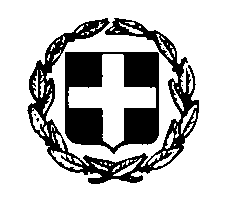 ΕΛΛΗΝΙΚΗ ΔΗΜΟΚΡΑΤΙΑ 	Αριθ. Πρωτ.: 886ΥΠΟΥΡΓΕΙΟ ΠΟΛΙΤΙΣΜΟΥ,ΠΑΙΔΕΙΑΣ ΚΑΙ ΘΡΗΣΚΕΥΜΑΤΩΝ ΠΕΡ/ΚΗ Δ/ΝΣΗ Α/ΘΜΙΑΣ & Β/ΘΜΙΑΣ ΕΚΠ/ΣΗΣ Ν. ΑΙΓΑΙΟΥΔ/ΝΣΗ Α/ΘΜΙΑΣ ΕΚΠ/ΣΗΣ Ν. ΚΥΚΛΑΔΩΝΤαχ.Δ/νση:       I. Ράλλη 6	Ταχ. Κώδικας: 84100 Σύρος                                                                              Πληροφορίες: Χ. ΔιαμαντήΥπεύθυνη Σχολικών Δραστηριοτήτων   	 Τηλέφωνο:      22810-79354     	               FAX:                  22810-79229    	 E-mail:              schdraseis@dipe.kyk.sch.gr 		Θέμα: Δράση Περιβαλλοντικής Εκπαίδευσης «Εξοικονόμηση Νερού στα σχολεία – Watersave» στα σχολεία της Σύρου, Τρίτη  17 και Τετάρτη 18 Φεβρουαρίου 2015.Το Δίκτυο ΜΕΣΟΓΕΙΟΣ SOS, σε συνεργασία με τη ΔΕΥΑ Σύρου και τη Διεύθυνση Α’ θμιας Εκπαίδευσης Κυκλάδων, διαμέσου της Υπευθύνου Σχολικών Δραστηριοτήτων, θα υλοποιήσει σε σχολεία του Δήμου Σύρου το εγκεκριμένο, με τον υπ. αριθ. 170935/Γ7/21-10-2014  έγγραφο του Υπουργείου Παιδείας, πρόγραμμα Περιβαλλοντικής Εκπαίδευσης, «Εξοικονόμηση Νερού στα σχολεία – Watersave». Οι δράσεις θα πραγματοποιηθούν Τρίτη  17 και Τετάρτη 18 Φεβρουαρίου 2015, στο χώρο των σχολείων.Οι δράσεις είναι διαδραστικές ενημερωτικές παρουσιάσεις και προσαρμόζονται ανάλογα με την ηλικία των εκπαιδευόμενων.  Πραγματοποιούνται από εξειδικευμένους συνεργάτες του Δικτύου ΜΕΣΟΓΕΙΟΣ SOS με τη χρήση προτζέκτορα και υπολογιστή στο χώρο του σχολείου. Συνοδεύονται από δημιουργική συζήτηση με τους μαθητές με σκοπό την ανταλλαγή απόψεων και προβληματισμών πάνω στο εκάστοτε περιβαλλοντικό ζήτημα. Ιδιαίτερη έμφαση δίνεται στην ενθάρρυνση για ανάληψη δράσεων από τους ίδιους τους μαθητές, τόσο μέσα στο σχολείο, όσο και έξω από αυτό. Η υλοποίηση της παραπάνω δράσης λαμβάνει  χώρα στο πλαίσιο του προγράμματος «ΥΔΑΤΙΝΕΣ ΓΕΦΥΡΕΣ: Ενώνουμε τη φωνή μας για το νερό!» το οποίο έχει ως στόχο την ενδυνάμωση της Κοινωνίας των Πολιτών με στόχο την ανάδειξή της ως σημαντικού παράγοντα στη βιώσιμη διαχείριση νερού και κατά συνέπεια ως ενεργού φορέα λήψης αποφάσεων προς την κατεύθυνση της βιώσιμης ανάπτυξης. Υλοποιείται από το Δίκτυο ΜΕΣΟΓΕΙΟΣ SOS σε συνεργασία με την Ένωση Δημοτικών Επιχειρήσεων Ύδρευσης και Αποχέτευσης (ΕΔΕΥΑ). ΔΙΑΡΚΕΙΑ ΔΡΑΣΗΣ – ΣΥΜΜΕΤΟΧΕΣ:Η διάρκεια της δράσης είναι μία διδακτική ώρα () και ο αριθμός των μαθητών, στην κάθε ώρα, μπορεί να είναι έως 50.Η παραμονή  σε κάθε σχολείο θα εξαρτηθεί από τον αριθμό των συμμετοχών. Περισσότερες Πληροφορίες για το πρόγραμμα: κ. Κουλουζάκη Στελλίνα, Υπεύθυνη Περιβαλλοντικής Εκπαίδευσης, Δίκτυο ΜΕΣΟΓΕΙΟΣ SOS,  και κ. Μπατζέλη Άννα, Υπεύθυνη Προγράμματος, Δίκτυο ΜΕΣΟΓΕΙΟΣ SOS, στο τηλέφωνο: 210-8228795.Όσα σχολεία ενδιαφέρονται, μπορούν να δηλώσουν συμμετοχή  συμπληρώνοντας τον πίνακα ηλεκτρονικά στο  e-mail: schdraseis@dipe.kyk.sch.gr ή με φαξ στο: 22810-79229,   μέχρι την Τετάρτη 11 Φεβρουαρίου 2015.ΔΗΛΩΣΗ ΣΥΜΜΕΤΟΧΗΣ στο πρόγραμμα Περιβαλλοντικής Εκπαίδευσης«Εξοικονόμηση Νερού στα σχολεία – Watersave»Θα σας σταλεί το τελικό πρόγραμμα συμμετοχών, την Παρασκευή 13 Φεβρουαρίου 2015.1 Συνημμένο: Δήλωση συμμετοχήςΓια ότι διευκρίνιση θέλετε είμαστε στη διάθεση σας.	                                                                                             Ο Αν/της  Διευθυντής Π.Ε Κυκλάδων			 Χρήστος Καφτηράνης      Σχολική ΜονάδαΤηλέφωνο ΕκπαιδευτικόςΤάξη-Αριθ. ΜαθητώνΤίτλος περιβαλλοντικού προγράμματος (εφόσον υπάρχει)